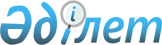 Об установлении квоты рабочих мест для трудоустройства инвалидов
					
			Утративший силу
			
			
		
					Постановление акимата Казыгуртского района Туркестанской области от 24 декабря 2018 года № 185. Зарегистрировано Департаментом юстиции Туркестанской области 11 января 2019 года № 4881. Утратило силу постановлением акимата Казыгуртского района Туркестанской области от 18 июля 2019 года № 193
      Сноска. Утратило силу постановлением акимата Казыгуртского района Туркестанской области от 18.07.2019 № 193 (вводится в действие по истечении десяти календарных дней после дня его первого официального опубликования).
      В соответствии с подпунктом 7) статьи 18 Трудового кодекса Республики Казахстан от 23 ноября 2015 года, пункта 2 статьи 31 Закона Республики Казахстан от 23 января 2001 года "О местном государственном управлении и самоуправлении в Республике Казахстан", и подпунктом 6) статьи 9 Закона Республики Казахстан от 6 апреля 2016 года "О занятости населения", акимат Казыгуртского района ПОСТАНОВЛЯЕТ:
      1. Установить квоту рабочих мест для трудоустройтсва инвалидов в размере от двух до четырех процентов от численности рабочих мест без учета рабочих мест на тяжелых работах, работах с вредными, опасными условиями труда согласно приложению к настоящему постановлению.
      2. Признать утратившим силу постановление акимата Казыгуртского района от 25 августа 2017 года № 304 "Об установлении квоты рабочих мест для инвалидов" (зарегистрировано в Реестре государственной регистрации нормативных правовых актов за № 4210, опубликовано 6 октября 2017 года в газете "Қазығұрт тынысы" и в эталонном контрольном банке нормативных правовых актов Республики Казахстан в электронном виде от 28 сентября 2017 года).
      3. Аппарату акима Казыгуртского района в установленном законодательном порядке обеспечить:
      1) государственную регистрацию настоящего постановления в территориальном органе юстиции;
      2) в течение десяти календарных дней со дня государственной регистрации настоящего постановления направление в одном экземпляре его копии в бумажном и электронном виде на казахском и русском языках Республиканское государственное предприятие на праве хозяйственного ведения "Республиканский центр правовой информации" для официального опубликования и включения в Эталонный контрольный банк нормативных правовых актов Республики Казахстан;
      3) в течение десяти календарных дней после государственной регистрации настоящего постановления направление его копии на официальное опубликование в периодические печатные издания;
      4) размещение настоящего постановления на интернет–ресурсе акимата Казыгуртского района.
      4. Контроль за исполнением настоящего постановления возложить на заместителя акима района С.А. Турсынкулова.
      5. Настоящее постановление вводится в действие по истечении десяти календарных дней после дня его первого официального опубликования. Размер квоты рабочих мест для трудоустройства инвалидов
					© 2012. РГП на ПХВ «Институт законодательства и правовой информации Республики Казахстан» Министерства юстиции Республики Казахстан
				
      Аким района

Т.Т. Телгараев
Приложение
к постановлению акимата
Казыгуртского района
от 24 декабря 2018 года
№ 185
№
Наименование организации 
Списочная численность
Объем квоты в %
1.
Государственное учреждение "Казыгуртский районный отдел занятости и социальных программ"
66
2
2.
Коммунальное государственное учреждение "Специальная школа-интернат № 11 санаторного типа" управления образования Туркестанской области
146
3
3.
Коммунальное государственное учреждение "Общеобразовательная школа "Кызылдихан" Казыгуртского районного отдела образования
81
2
4.
Коммунальное государственное учреждение Общеобразовательная школа "Каржан" Казыгуртского районного отдела образования
96
2
5.
Государственное учреждение "Казыгуртский районный отдел образования"
67
2
6.
Государственное коммунальное казенное предприятие "Казыгуртский районный дворец культуры" отдела культуры и развития языков Казыгуртского района
101
3
7.
Коммунальное государственное учреждение "Специализированная физико-математическая школа - интернат № 5 имени Жамбыла Каппарова" управления образования Туркестанской области
147
3
8.
Коммунальное государственное учреждение "Общеобразовательная школа имени Т.Токтарова" Казыгуртского районного отдела образования
70
2
9.
Коммунальное государственное учреждение "Общеобразовательная школа имени М.Ауезова" Казыгуртского районного отдела образования
96
2
10.
Коммунальное государственное учреждение "Общеобразовательная школа "Акжар" Казыгуртского районного отдела образования 
77
2
11.
Коммунальное государственное учреждение "Общеобразовательная школа имени А.Байтурсынова" Казыгуртского районного отдела образования
59
2
12.
Коммунальное государственное учреждение "Общеобразовательная школа имени П.Тажибаевой" Казыгуртского районного отдела образования
78
2
13.
Коммунальное государственное учреждение "Общеобразовательная школа "Алтынтобе" Казыгуртского районного отдела образования
73
2
14.
Коммунальное государственное учреждение "Общеобразовательная школа имени Жамбыла" Казыгуртского районного отдела образования 
145
3
15.
Коммунальное государственное учреждение "Общеобразовательная школа "Ынталы" Казыгуртского районного отдела образования 
74
2
16.
Коммунальное государственное учреждение "Общеобразовательная школа "Комсомол" Казыгуртского районного отдела образования
226
3
17.
 Государственное коммунальное казенное предприятие "Детский ясли - сад "Шолпан" отдела образования Казыгуртского района
89
2
18.
Коммунальное государственное учреждение "Общеобразовательная школа "Кызылдала" Казыгуртского районного отдела образования 
59
2
19.
 Государственное коммунальное предприятие на праве хозяйственного ведения "Казыгуртская центральная районная больница" управления здравоохранения Туркестанской области
1061
4
20.
Коммунальное государственное учреждение "Общеобразовательная школа имени О.Жамалова" Казыгуртского районного отдела образования 
92
2
21.
Коммунальное государственное учреждение "Общеобразовательная школа "Косагаш" Казыгуртского районного отдела образования 
79
2
22.
Коммунальное государственное учреждение "Общеобразовательная школа имени К.Абдалиева" Казыгуртского районного отдела образования 
94
2
23.
Коммунальное государственное учреждение "Общеобразовательная школа имени Абая" Казыгуртского районного отдела образования 
77
2
24.
Коммунальное государственное учреждение "Общеобразовательная школа "Майбулак" Казыгуртского районного отдела образования 
80
2
25.
Коммунальное государственное учреждение "Общеобразовательная школа "Абай (Ш) Казыгуртского районного отдела образования 
81
2
26.
Коммунальное государственное учреждение "Общеобразовательная школа имени М.Утемисулы" Казыгуртского районного отдела образования 
73
2
27.
Коммунальное государственное учреждение "Специализированная школа- интернат "Дарын" Казыгуртского района" управления образования Туркестанкой области
125
3
28.
Коммунальное государственное учреждение "Общеобразовательная школа "Казыгурт" Казыгуртского районного отдела образования 
88
2
29.
Коммунальное государственное учреждение "Школа – лицей имени Т.Рыскулова" Казыгуртского районного отдела образования 
168
3
30.
Коммунальное государственное учреждение "Общеобразовательная школа "Кызылтан" Казыгуртского районного отдела образования
140
3
31.
Коммунальное государственное учреждение "Общеобразовательная школа имени Д.А.Кунаева" Казыгуртского районного отдела образования
59
2
32.
Коммунальное государственное учреждение "Общеобразовательная школа имени А.С.Макаренко" Казыгуртского районного отдела образования 
61
2
33.
Коммунальное государственное учреждение "Общеобразовательная школа "Дикан" Казыгуртского районного отдела образования 
70
2
34.
Коммунальное государственное учреждение "Школа – лицей имени К.Сатпаева" Казыгуртского районного отдела образования
255
4
35.
Коммунальное государственное учреждение "Школа – гимназия "Болашак" Казыгуртского районного отдела образования 
185
3
36.
Коммунальное государственное учреждение "Общеобразовательная школа "Қазанның ХХХ жылдығы" Казыгуртского районного отдела образования "Общая средняя 
103
2
37.
Коммунальное государственное учреждение "Общеобразовательная школа имени Кенена Азирбаева" Казыгуртского районного отдела образования 
54
2
38.
Коммунальное государственное учреждение "Общеобразовательная школа "Шарбулак" Казыгуртского районного отдела образования 
176
3
39.
Коммунальное государственное учреждение "Общеобразовательная школа "Жылыбулак" Казыгуртского районного отдела образования 
90
2
40.
Коммунальное государственное учреждение "Общеобразовательная школа имени С.Рахимова" Казыгуртского районного отдела образования
84
2
41.
Коммунальное государственное учреждение "Общеобразовательная школа имени Бауыржана Момышулы" Казыгуртского районного отдела образования 
104
3
42.
Коммунальное государственное учреждение "Общеобразовательная школа с пришкольным интернатом имени Ыбырая Алтынсарина" Казыгуртского районного отдела образования 
230
3
43.
Коммунальное государственное учреждение "Общеобразовательная школа "Ащыбулақ" Казыгуртского районного отдела образования 
94
2
44.
Коммунальное государственное учреждение "Общеобразовательная школа "Кызылата" Казыгуртского районного отдела образования 
66
2
45.
Коммунальное государственное учреждение "Общеобразовательная школа "Карабастау" Казыгуртского районного отдела образования 
71
2
46.
Коммунальное государственное учреждение "Общеобразовательная школа "Какпак" Казыгуртского районного отдела образования 
97
2
47.
Коммунальное государственное учреждение "Общеобразовательная школа имени А.Оразбаевой" Казыгуртского районного отдела образования 
77
2
48.
Коммунальное государственное учреждение "Общеобразовательная школа "Кокибел" Казыгуртского районного отдела образования 
74
2
49.
Коммунальное государственное учреждение "Общеобразовательная школа "Жанаталап" Казыгуртского районного отдела образования 
90
2
50.
Коммунальное государственное учреждение "Общеобразовательная школа "Енбек" Казыгуртского районного отдела образования 
65
2
51.
Коммунальное государственное учреждение "Общеобразовательная школа имени Тураб Тулы" Казыгуртского районного отдела образования 
95
2
52.
Коммунальное государственное учреждение "Общеобразовательная школа с пришкольным интернатом "Атбулак" Казыгуртского районного отдела образования 
114
3
53.
Коммунальное государственное учреждение "Общеобразовательная школа имени О.Жандосова" Казыгуртского районного отдела образования 
96
2